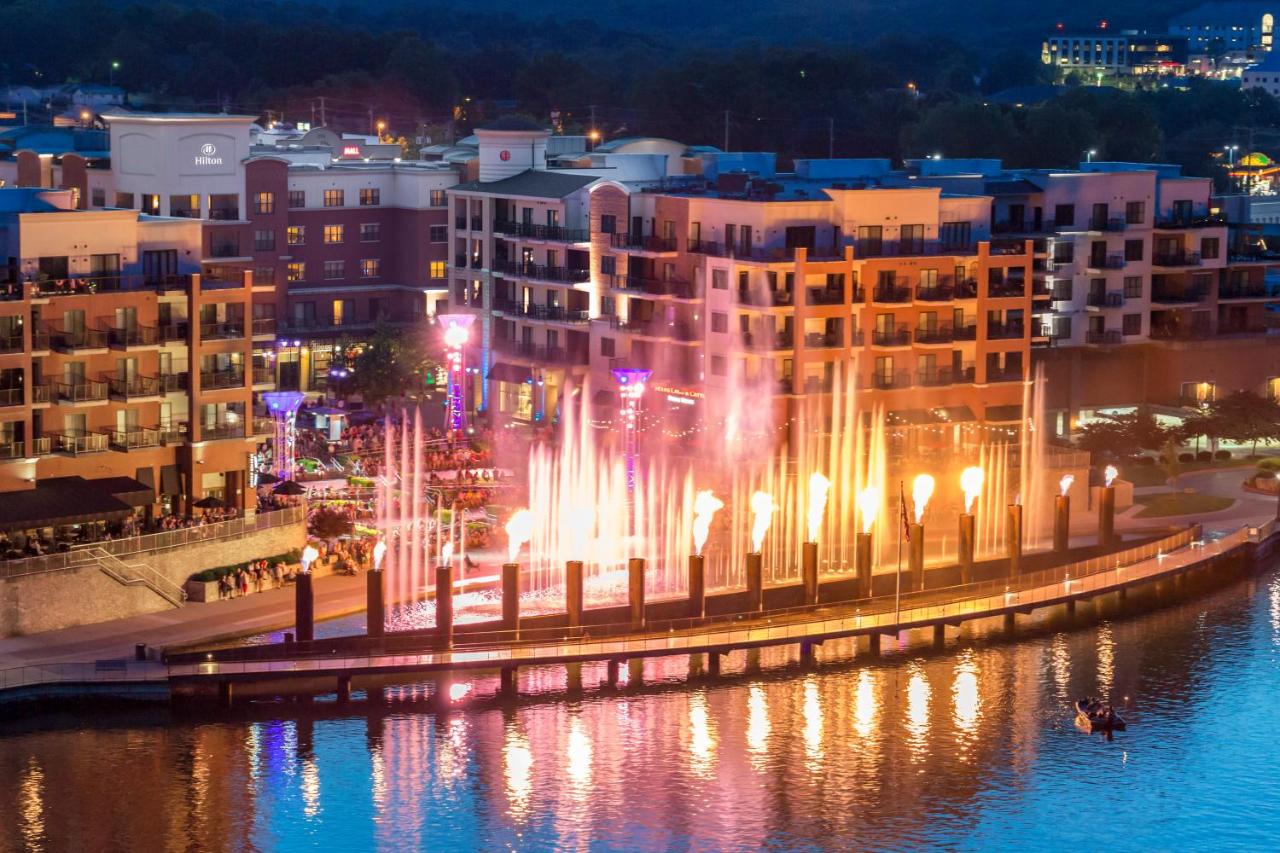 OTA 2023 SUMMER CONFERENCEJUNE 4th – 7th, 2023Branson Hilton Convention CenterBranson, MODear OTA/ATA Members and Guests:It’s great to be back in Branson and we all look forward to seeing everyone again.  It’s been a long time and we are so excited to reconnect with our Members and their families.  With all the Broadband Grant Programs being currently offered in our Industry, it is only fitting that our theme this year will be… “Mapping a Fiber Future”Our General Sessions will include several speakers from State and National organizations as well as representatives from our own member companies.  Come learn about the latest Industry issues and explore new services for your customers and revenue opportunities for your company.  I hope you will take this opportunity to get reacquainted with old friends and to meet some new ones.  We will begin Sunday evening with a Welcome Reception and Registration event and conclude Wednesday evening with the Awards Banquet.  We are also excited to have:Our Annual OTA Foundation Golf Tournament, which benefits the OTA Foundation Scholarship Program, will be held at 8 am on Monday, June 5th @ the beautiful Branson Hills GC (formally the Payne Stewart course).  A hot breakfast and BBQ are included.The Suppliers’ Showcase continues to grow each year and will be a hit again.  This Showcase provides a great opportunity to learn about the most recent products and services available to enhance your company’s operations.  Our ITPA Silent Auction will continue its storied history with great auction items up for bidding.  All proceeds will go towards the OTA Foundation Scholarship Fund.Finally, our Conference will conclude with a Cocktail Reception and our Awards Banquet where we will honor our newest Hall of Fame members and Bill Barnes Award honoree(s).To register, please complete and email the Conference registration forms enclosed in this packet to the OTA office (tom@oklata.org) no later than Monday, May 22nd, 2023.  Your lodging deadline is Monday, May 12th, 2023.To make your hotel reservation directly with the Branson Hilton, follow the directions below:To expedite your reservation Click on the web page address in purple font below to access the Hotel Reservation Link (The link pre-populates your group code)Click the “Book a Room” LinkTo edit your stay for the conference, click the “Edit Stay” hyperlink. Make reservations as soon as possible.  The special room rate will be available until Friday, May 12, 2023, or until the room block is sold-out, whichever comes first.If you would like to spend additional days in Branson either before or after the meeting, the group rate could be offered and is BASED ON AVAILABILITY.  Select the “Edit Stay” hyperlink to check availability.Below is the official Hilton Online Link and phone reservation information for Oklahoma Rural Broadband Association 88th Annual Summer Conference:Hotel Reservation Link:OK Rural Broadband Assn - 88Th Summer Conference (hilton.com)If you have any questions or need further information, please call Tom Karalis at 405-525-7700 or 918-636-1313.    Welcome Back!Sincerely yours,Trent LeForceChair, Summer Conference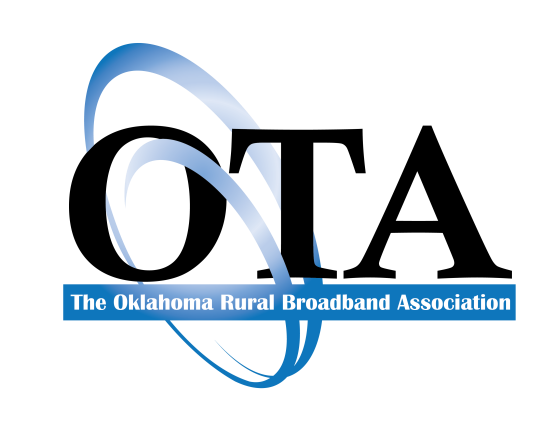 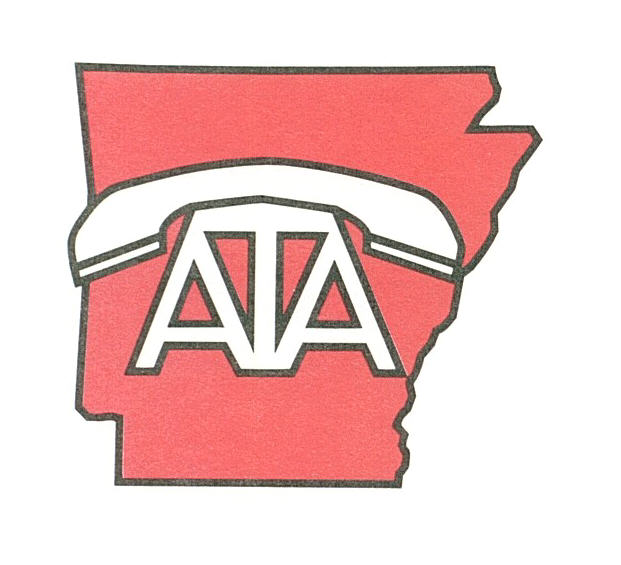 June 4th – 7th @ Branson Hilton Convention Center, Branson, MOCompany:________________________________________________________________________Address:_________________________________________________________________________		City, State, Zip:____________________________________Email Address:_________________________________________________	Telephone:_____________________	 Member of (check all that apply):  OTA_____    ATA____* Late Registration:  After May 18th, 2023 add $50 per person to registration (not applicable for children).Cancelations: OTA shall not be liable for costs, fees, liquidated damages, or any other Cancellation fees including deposit forfeiture for Cancellation by the Company or OTA due to government-mandated public health requirements for travel and/or meetings. If such a cancellation is made, then deposits must be returned to the  Company within thirty (30) days of Cancellation.  Refunds for cancellations received after May 17, 2023, will be made at the sole discretion of OTA. Limitation of Liability: IN NO EVENT, EXCEPTED AS SPECIFICALLY STATED ELSEWHERE IN THIS REGISTRATION, SHALL EITHER PARTY BE LIABLE FOR ANY LOST REVENUE, LOST PROFITS, INDIRECT, SPECIAL, INCIDENTAL, CONSEQUENTIAL, OR PUNITIVE DAMAGES, HOWEVER CAUSED AND UNDER ANY THEORY OF LIABILITY, WHETHER IN CONTRACT, TORT (INCLUDING NEGLIGENCE AND STRICT LIABILITY) OR OTHERWISE, ARISING OUT OF THIS AGREEMENT, EVEN IF ADVISED OF THE POSSIBILITY OF SUCH DAMAGES, AND NOTWITHSTANDING ANY FAILURE OF PURPOSE OF ANY LIMITED REMEDY. THE COMPANY’S AND OTA’S TOTAL AGGREGATE LIABILITY HEREUNDER SHALL NOT EXCEED THE AGGREGATE FEES PAID BY THE COMPANY UNDER THIS AGREEMENT.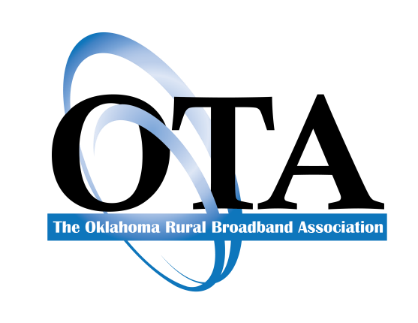 2023 Summer Conference ItineraryBranson Hilton Convention CenterSunday, June 4th, 202312noon – 4 pm	Exhibitors’ Set-Up – Exhibit Hall B6:00 – 8:00 pm	Welcome Reception and Registration – CC Lobby & CourtyardMonday, June 5th, 20237:30 am		Golfers’ Breakfast @ Branson Hills GC9 am Shotgun	Golf Tournament @ Branson Hills GC1:30 pm		BBQ Lunch @ Branson Hills GC12noon – 4:30 pm	Exhibitors’ Set-Up – Exhibit Hall B4:45 pm		Associate Members Meeting – Exhibit Hall B5 pm -7:00 pm	Suppliers’ Reception & Showcase – Exhibit Hall B Tuesday, June 6th, 20237 am – 8:30 am		Suppliers’ Showcase and Buffet Breakfast – Exhibit Hall B8:45 am			GENERAL SESSION I – Taneycomo Ballroom AWelcome – Trent LeForce, OTA President9:00 – 9:30 am		Washington DC Updates – Allison Remsen, USTelecom 9:30 – 10 am			Broadband Labeling – Guy Benson, JSI10:00 – 10:45 am		Supply Chain Panel - Moderated by Dusty Harper, Finley Engineering		Howard Gorter, CT&T Engineering		Blake Callaham, Pioneer Telephone Cooperative		Ray Hunt, Clearfield		Tony Ellis, USACC		10:45 am		30 Min BREAK – Exhibit Hall B11:15 am – 12Noon		USF Panel – Moderated by Larry Jones, Chickasaw Telephone Company		Allison Remsen, USTelecom		Brian Ford, NTCA		Eric Keber, WTA12Noon			OTA MEMBERS MEETING – Taneycomo Ballroom A12:15 pm			ITPA Meeting – Fall Creek2:00 p.m.			ATA Board of Directors’ Meeting – Fall Creek7:00 p.m.			Beware the Ghost BallWednesday, June 7th, 20237:30 – 8:30 am	OTA Board of Directors’ Meeting & Breakfast – Fall Creek7 am – 8:30 am	Suppliers’ Showcase and Buffet Breakfast – Exhibit Hall B8:45 am		GENERAL SESSION DAY II – Taneycomo Ballroom A	Welcome – Day II – OTA President, Chad Segress9:00 – 9:30 am	Legislative Panel – Moderated by Mark Gailey, Totah Communications	Bill Bullard, WBFB Law	Ron Comingdeer, Comingdeer & Murer	Written remarks from Mark Argenbright, Director and OUSF Administrator, OK Commission 9:30 – 10:00 am	Cloud Switching for Rural ILECs – NTCA 10 am – 10:30 am	Employment Law - Womble, Bond, Dickinson	10:30 am	30 Min BREAK – Exhibit Hall B11 – 12Noon	Broadband in Oklahoma Panel – Moderated by Lynn Merrill, MRL Engineering	Oklahoma Broadband Office	Shekinah Pepper, RUS	Kevin Blake, NTIA6:00 – 7:00 pm	Hospitality Hour & ITPA Silent Auction – Taneycomo Ballroom A 7:00 p.m.		Banquet & Awards Ceremony – Taneycomo Ballroom A End of ConferenceHotel Reservation InformationBranson Hilton Convention Center200 E Main St, Branson, MO 65616(417) 336-5400For those of you who require overnight accommodations, the OTA/ATA has reserved room blocks at the Hilton.    To make your reservation click on this link:https://www.hilton.com/en/attend-my-event/hrobchh-orba23-d453b2c2-6431-4024-a567-cf82a51cd6b4/Please make your room reservations before the cut-off date of Monday, May 15th, 2023  (All rooms are subject to applicable sales and occupancy tax.)Parking/TransportationSelf-parking is available at no charge for all registered guests.  Valet parking is available.InternetComplimentary Internet in guest rooms.OTA/ATASPONSORSHIP AND DONATIONSYour sponsorship of cash and prizes is needed for the 2023 Summer Conference.  There are five levels of sponsorship that give your company an opportunity to receive recognition throughout the conference through signage and announcements.  These sponsorships support the drawings at the two General Sessions and Banquet as well as partially underwriting conference expenses.The levels of sponsorship are as follows:   Corporate Sponsor	$ 5,000 and above		Gold Sponsorship	$301 to $500Platinum Sponsor	$ 1,000 to  4,999		Silver Sponsorship	$100 to $300Emerald Sponsor	$ 501 to $  999Other cash donations and non-monetary items are also welcome.  If your company wishes to be a sponsor or to make a donation, please complete this form and return it with your registration material no later than Monday, May 15th, 2023.If your donation is an item (not monetary), please take it, along with your business card attached, to the Conference registration table on Wednesday, June 7th, and deliver it to the OTA Staff.Type of Sponsorship or Donation:Corporate    $5000+		$ _______			Gold      $300 - $500		$________Platinum      $1000 - $4999	$ _______			Silver	   $100 - $300		$________Emerald       $500 - $4999		$ _______			Company Name: 	____________________________________________Address:	 ____________________________________________City: 	_________________________________ 	St. ______ 	Zip ___________Member of (check all that apply):	OTA____________		ATA___________THANK YOU FOR YOUR SUPPORT OF THEOKLAHOMA TELEPHONE ASSOCIATION andARKANSAS TELECOMMUNICATIONS ASSOCIATION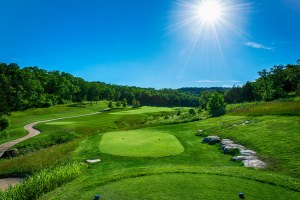 Registration fees per player are $225.00, including a green fee, golf cart, hot breakfast, beverages, and a BBQ lunch.  Branson Hills GC is approximately 9 miles (15 minutes) from the Hilton Hotel  Transportation will NOT be provided to and from the golf course.  Players are encouraged to purchase mulligans in advance on this registration form.Mulligans are 3 x $30 and $15 for each additional one.All ties will be resolved by the Country Club golf professional.  Players are not allowed to wear denim. Collared shirts and soft golf spikes are required.Golf Registration:Company Name:	 ________________________________________________________	Participant(s) Name:	1.	_______________________________________________		HDCP: ____________				2.	_______________________________________________		HDCP: ____________				3.	_______________________________________________		HDCP: ____________Golf Registration: $225				Amount	$ __________Mulligans:	3 @ $30				Amount	$ __________Additional Mulligans: $15 each			Amount	$___________TOTAL:						$_____________________Sponsorship OpportunitiesThis tournament provides a good opportunity for you to show your support while receiving recognition by completing the sponsorships area below.  As in previous years, you can purchase sponsorships for green-side and/or tee box signs with your company’s name.Space may be limited, so please return this completed form with your registration to the OTA office no later than May 22n, 2023.  On Course SponsorshipsTee Box Sign: $200.00 per signNumber of Signs: __________		Amount:  $ __________Green Side Sign:  $150.00 per signNumber of Signs:  __________		Amount:  $ __________Total Golf Registration:					Amount	$ __________Name to appear on sign: ____________________________________________________  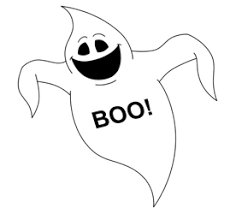 Don’t save the date.   Don’t worry about the time.  Don’t worry about your attire. This PHANTOM event is a 100% tax-deductible fund-raiser for the OTA Foundation. The Ghost Ball enables the Foundation to provide scholarships for dependents of Oklahoma-based telephone company employees who attend a university, college, or career tech in Oklahoma.       We hope you will respond generously in supporting the Foundation.WHERE:	Ghostville, USATickets:	$500 per table of 10				$150 per couple / $100 per single ticket		Any amount is appreciated.Company Name: 		______________________________________Contribution Amount: 	_________________________________In 2022, the OTA Foundation awarded 48 scholarships of $750 each, to dependents of OTA member companies’ employees, totaling $36,000.  These awards were made possible by your generous donations.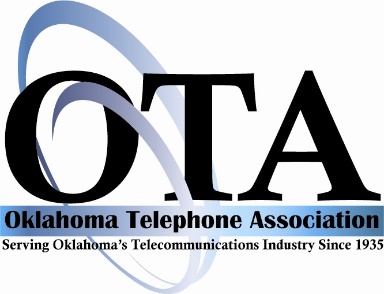 BILLING AUTHORIZATION FORMI authorize you to charge my bill directly to the credit card listed below:Company Name:__________________________________________________________Charge to:	_____ Visa	_____ Discover	_____ MasterCard	_____AmExCard #______________________________________________			 Exp. Date:_________Print Cardholder’s Name:___________________________________________________Billing Address:___________________________________________________________City:__________________________________ State:____________ Zip_________Total Amount to be Charged:	_________________________________EXHIBITOR / VENDOR INFORMATIONPlease see the attachments included in your email if you need additional items.Included in your exhibitor fee of $175.00 is:8’x10’ Exhibit Space with pipe & drape6’ skirted table2 chairsWastebasketID SignFor Exhibit shipping information, please call:Brian Hissink @ 417.237.4004NameBanquetY or NWedJune 7th6:00 PMEmployee (E)Spouse (S)Guest (G)Child (C)(6-18)Non-Member (NM)* Registration $325 (E)$150(S/G)$100 ( C 6-18 )$500 NM**BanquetOnly$110** GolfRegister$225 MondayJune 5th 9 AM**GolfGreen Sign$150**GolfT-Box Sign$200**GolfMulligans3 for $30$15 each after thatShowcase Only$25/day**Exhibit$175Mon, June 5th6:00-8 PMTues, June 6th,7:30-NoonWed, June 7th7:30– NoonGhostBallConferenceSponsorTOTAL